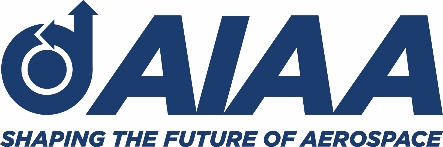 AIAA PUBLICATIon AWARD NOMINATION FORMThe nomination package must include this nomination form and letters of endorsement (up to three references). Although reference letters are optional, their support can significantly help the selection committee in their evaluation. Please include website or active links to access the publication or manuscript.  This must be the complete publication. This nomination package must be emailed from the Nominator to awards@aiaa.org by COB of the Award Deadline.Author/Nominee’s InformationPublication InformationAward CitationBrief statement that captures the importance of the literary work(s) (25 words or fewer):Nominator and Reference Information (All must be AIAA Members in good standing. Nominators are not eligible to be a reference. References are optional but preferred)* By signing and submitting this form, the Nominator certifies that he or she has read the AIAA Award Guidelines and that all information is true and accurateBASIS FOR AWARDIn one page, please describe the significance/influence of the literary contributions that serve as the basis for this nomination, relative to the specific award criteria. (10 point font or larger)NAME OF PUBLICATION AWARD:DateName/Author(s)Job TitleOrganizationAddressCity/State/ZipCountryTelephoneEmailNominee’s AIAA Member Information (if applicable)Nominee’s AIAA Member Information (if applicable)Nominee’s AIAA Member Information (if applicable)Nominee’s AIAA Member Information (if applicable)Nominee’s AIAA Member Information (if applicable)AIAA Member IDAIAA Member GradeYear Joined AIAAYear Joined AIAAYear Joined AIAAChildren’s Literature AwardBook title:Has this book won AIAA History Manuscript AwardYes                  No(circle one)Year Published and ISBN:E-book/website links:GARDNER-LASSER AEROSPACE LITERATURE AWARDBook title:Has this book won AIAA History Manuscript AwardYes                  No(circle one)ISBN and Year Published: (must be within 5 years of this award submission)E-book/website links:HISTORY MANUSCRIPT AWARDManuscript title:Website link:PENDRAY AWARDNominee and representative literary publications: Year Published and ISBN:E-book/website links:SUMMERFIELD AWARDBook title/author being nominated: Year Published and ISBN:E-book/website links:NOMINATOR*Name  EmailMember Grade E-Signature/Date1. REFERENCENameMember Grade2. REFERENCENameMember Grade 3. REFERENCENameMember Grade